Dixie School District #101Dixie Elementary SchoolSchool Improvement Plan 2019-20 Dixie School District; Dixie ElementaryThe mission of Dixie School District #101 is to provide a safe environment encouraging all students to achieve their fullest potential as life-long learners and productive citizens in an ever-changing world.1. Evidence and date of annual school board approval The Dixie School District School Improvement plan (SIP) will be reviewed and approved by the school board each year.  Feedback from the school board will be incorporated into this plan.  Initially approved by the Dixie School Board on January 1, 2007, Reviewed & Updated by Dixie School Board on February, 18, 2020.2. Evidence that staff certification requirements are met There are currently two teachers for reading, writing and math. One teaches K-1, 2, another grades 3-5. All staff members hold K-8 elementary certification and meet highly qualified status. The principal holds superintendent certification and also has current certification as a principal. A paraprofessional teaches our preschool class.Three staff members work as para-professionals. All staff members are highly qualified by virtue of meeting testing standards or associate degrees. There are 2 bus drivers, one of whom is also the janitor, a cook (who is also a para), and a business manager/secretary. There are a variety of services that are hired out through ESD 112 and ESD 123.3. Evidence the plan is based on self-review and participation of required participants (staff, students, families, parents and community members). There are currently 14 students enrolled in Dixie School District.  And two students in the preschool program.  Parents and students met on September 12, 2019 and participated in an instructional activity and an open discussion of the current program. The staff are always available by phone and/or email daily to address specific concerns and to give feedback of student work and achievement.  Teachers will issue progress reports every nine weeks, or four times during the school year.  Parent-teacher conferences are scheduled after the first and third reporting periods and as needed through out the year.  The principal/superintendent holds meetings throughout the school year with the parents to review the program and make necessary changes to ensure the program is running smoothly.  The Dixie staff reviewed the data from the state SBAC test, Dibels, and Star Tests in early September.  Data from these tests were also distributed and shared with parents.  The conclusion of the group was that we need to continue to make improvements in reading and writing, but we need to make significant changes in our approach to math and science instruction. Parents are encouraged to communicate with teachers at any time regarding individual student progress.  For assistance in scheduling an appointment, the school office can always be called at (509) 525-5339.Dixie School District also welcomes parent involvement and seeks to cultivate and maintain good communication between the school and the home.  Parents are told that should concerns or problems arise, the parent/guardian is encouraged to first speak with the teacher or other staff member involved.  Most problems and misunderstandings have been resolved by active communication between parents and staff.  If a resolution is not found, parents may request a meeting with the superintendent.  If a resolution is still not reached, the parents may additionally request in writing a hearing with the school board. 4. Brief summary of use of data to establish improvement Teachers, paraeducators, and parents are involved in identifying students at risk in grades K-5 using multiple assessments as data points.  Assessments include state assessments such as the SBAC tests, DIBELS, and Renaissance Learning (Star) tests.Data is used to monitor progress students growth, and those with the highest identified needs are provided additional time to supplement the child's learning at each grade level, thus promoting a high quality education and closing the achievement gap. Progress monitoring takes place weekly for students who are identified by tests as being in need of academic support.  5. Plan promotes continuous improvement in student achievement of state learning goals and essential academic learning requirements. Individual student improvement is our goal each and every day.  Funding is used to supplement instruction for identified students in grades K-5. Instruction is differentiated to meet student needs in reading and Math.  Data from Star, Dibels, SBAC, AR, and classroom assessments to closely monitor all students and their growth.6. Recognition of non-academic student learning, what and how. Identified students will receive tutoring support, both individually as in a pullout activity, or in a small group activity.  Likewise, student independence is encouraged through use of Waterford Early Learning technology. These strategies supplement instructional time within the reading block.  Using multi tiered layers of support, and RTI programs we will improve student's measured learning.  Additionally, we will implement our programs with fidelity to ensure that every student finds success.  Following state standards and researched based practices, we will use progress monitoring to monitor student growth throughout the year.  Using this data, teachers will be able to focus efforts on foundational skills to meet predetermined standards, targets and learning goals.  7. Plan addresses characteristics of successful schools In order to keep head of new ideas and best practices, on-going professional development is provided for administrator, teachers, and paraeducators.  A preschool option, previously unavailable, due to our rural location, will be made available to the community this year.  Some of our kindergarten students are lacking skills in letter recognition, early literacy, speech, and behavior.  These funds will provide staffing support for this program.  This program will allow more children to be in a preschool.8. Plan addresses educational equality (gender, race, ethnicity, culture, language and physical/mental ability). There were 15 students to begin the year. The population of students on free or reduced lunch continues to be more than 70% . Our pre-school currently has two students ages three and four which has had great success in helping with academic readiness.  We currently have no ELL students.  At the beginning of the year, we had one student who qualified for special education services.  Dixie remains committed to inclusion and opportunities for all students.  We respect individual differences: culture, interests and abilities.  Dixie is a very small school. All students that enter, including any possible migratory students, are assessed quickly and needed services are provided following the same basis as other students.  Any migratory children will be evaluated on the same criteria to see if they qualify as "most in need of services" through our rank ordering of students. Identified services will begin immediately.9. Plan addresses use of technology to facilitate instruction. Dixie operates on a Windows based computer system and iPad platform. We have wireless network capabilities on all floors and we have a gigabit network capability as well.Dixie uses two internet based services this year.  Accelerated Reader (AR), Accelerated Math and Star Testing are available to each classroom. The Dixie data is housed on a secure internet server at the AR site. We also have video on demand through Unitedstreaming. This service includes not only the digital videos but also many teacher support materials. This is provided through our media cooperative at ESD123. There were a number of technology resources in Dixie this year. We have classroom video conferencing equipment. This includes a new camera and related hardware plus a 32 inch flat panel monitor. Each classroom has a document camera and projector to assist with teaching. Classrooms have small Acer laptops for every student w/wireless capabilities or iPads. An 8X4 reader board was installed by the highway in the winter of 2011 to assist with communication.  All classrooms have projectors and large televisions to take advantage of an increasing number of formats.10. Plan addresses parent, family and community involvement. Dixie school district offers parent meetings to allow parents to understand what opportunities within the school are available to parents.  Also volunteer opportunities. The staff works as a team to discuss and identify barriers and solutions for parent involvement.  Some barriers include social economic, times of availability, and communication.  To assist our parents we provide school supplies, all curriculum, technology and assistance during the school day to support students and parents.  We employ multiple means of communication, online, phone, mail and personal contact in order to keep our parents informed and connected.11. Equity statement:Children  need  to  come  to  elementary  school  ready to learn.  Dixie  Elementary  School  supports the following readiness initiativesFull time kindergarten.Pre-school for special needs children.Pre-school program for Title I eligible and regular education students ages three to five.Parents are a child’s first teacher. We will continue to support strong relationships with parents and groups of parents such as PTSO. We will explore parental involvement in pre-school as well.A well-trained staff is a vital factor to our success. We must meet the No Child Left Behind Act of 2001 requiring all our teachers to be “highly qualified”.Through collaboration and sharing we learn from others and they learn from us. We need to reach out and collaborate with other districts and the ESD.All school administrators, particularly those who have the most interaction with the public such as registrars and enrollment staff, certificated staff and other appropriate staff as determined by the superintendent, will receive guidance on meaningful communication with LEP parents, best practices for working with an interpreter, how to access an interpreter or translation services in a timely manner, language services available within the District and other information deemed necessary by the superintendent to effectuate the language access plan. Appropriate district staff, as determined by the superintendent, will also receive guidance on the interactions of and proper effective communication with students, families, and community members with disabilities.   12. Parent Involvement: We are committed to involving parents.  As a district, our involvement policy was adopted by the school board following review and input by a committee consisting of staff and parents.  During a fall PTSO meeting, we review this policy with parents, providing opportunity for questions or suggestions.  We explain how we utilize the funds allocated and how it affects student learning and parent involvement.  Next we ask for updates/improvements to our current policy through a discussion lead process.  Any agreed upon alterations to the program are implemented based on a majority decision and subsequent board approval.  At our school functions we also provide support for parents and training as needed, offering school events in the fall, winter and spring.  Online we offer many of our programs and our website and social media pages provide assistance for parents.  We also support parents through parent conferences.  Technical support for parents is also offered during parent conferences.ON-GOING ASSESSMENT OF PROGRAMSz;Annual evaluation of the School Improvement Plan shall take place between May and September of each school year to best prepare for the evaluation of program for improvement noted or lack of, along with upcoming student’s individual needs. Within this evaluation, the effectiveness of the implemented school improvement strategies will be analyzed and updated.  Title I and L.A.P. programs will be evaluated as a component to improving student achievement as identified by a district rank order of students according to need. The data used to identify and monitor student progress in Title I and L.A.P. programs during the year will be utilized to improve programs listed previously in this document in all areas relating to school improvement.Plans: Reading Action Plan School Improvement Goal: 75% of all 3rd grade students tested will achieve standard. 100% of all 4th grade students tested will achieve standard. 100% of all 5th grade students tested will achieve standard.Rationale: Students will perform better on assessments if the concepts are taught and practiced.Math Action Plan:School Improvement Goal: At least 75% of all students tested will achieve standard.Rationale: Students will perform better on assessments if the concepts are taught and practiced.Dixie School District:Dixie ElementaryEnrollment October 2019, 15 students Gender Male 7, Female 8Race/Ethnicity Hispanic 2White 13Special Programs, as of October 19, 2019Free or Reduced-Price Meals: 15 Special Education: 1Transitional Bilingual: 0 Migrant: 0 Section 504: 0 Foster Care: 1 Other Information Dixie School District had an average attendance rate of 80% for 2018-19Student Achievement Data 2018-19School Name: Dixie Elementary Principal: Jacob BangGrade Span: Grades K-5 School Year: 2018-19 2018-2019 SBA/WCAS RESULTS (PERCENT MEETING STANDARD)Totals for Dixie Elementary: 	37% met Math standards for 2018-19				57% met ELA standards for 2018-19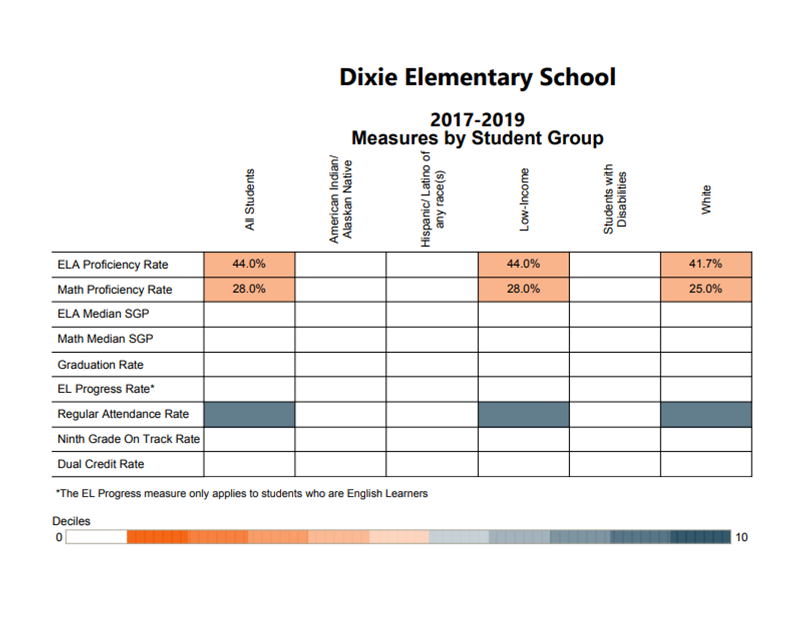 Dibels Data for 2018-19Star Reading Data for 2018-19Students at or above grade level: 8Students below grade average: 5Percent of students at grade level: 61%Star Math Data for 2018-19Students at or above grade level: 11Students below grade level: 2 Percentage of students at grade level in Star Math: 84%---------------------------------------------------------------------------------------------------------------------Board Approval☐ Approved ☐ Not Approved Date: Board Chair SuperintendentPreviously, approved by the Dixie School Board on January 15, 2007 Reviewed & Updated by Dixie School Board on September 16, 2013Reviewed, updated & approved by Dixie School Board on February 18, 2020Activities to Achieve this Goal:Professional DevelopmentTimelineResources AvailableWho is Responsible?Monitoring EffectivenessWhat actions will occur? WhatHow will staff acquire theWhen will thisWhat are the existingWho is Involved?What on-going FORMATIVEsteps will staff take?necessary skills andstrategy orand new resources thatWho will provide theevidence will be gathered toattitudes to implement theaction beginwill be used toleadership? Who willshow this activity is making aactivity?and end?accomplish the activity?do the work?difference in studentoutcomes?Provide reading program(s) forAdopted ReadingYear longFall LID dayAll staff workingMSP resultsboth preschool and children sothat they will come with strongCurriculum trainingwith students’academicsSTAR resultsTeacher inputreadiness to read skills.Curriculum testingReadiness SkillsContinue pre-school (ages 0-5)Training through ESD123In placeSpecial Education andstaffMore students will come toparent partnerships that provideTitle I funds. Smallkindergarten with a strongersupport, training and materials toRural School Grantset of social and academicnurture early readingProgram (SRSGP)skills.development.Continue use of AcceleratedAccelerated ReadingYearlyUpdate STAR and ARstaffStudent data will be reviewedReader and STAR reading andtraining for all staff toannually.on a quarterly basis.testing programs.access data to immediatelyTeachers will monitorimprove/impact studentutilization and share reportslearningwith staff.All  kids  will  read  regularly overprogram inTitle I and StudentstaffStar Testing will indicate thatthe	summer	to	maintain	orplaceAchievement money.students’ skills do not declineimprove  their  reading  levels   asLibrary books to beover the summer.they  transition  to  the  next gradechecked out overlevel.summer months.The school will continue to encourage participation with the Walla Walla County Library Summer Outreach Program.Walla Walla County Library Summer Outreach ProgramStaff Implement alternative reading progamtraining from Special Education directorFall 2010ESD 112 CoOpTeachers; ParaprosInformal STAR Reading increase scoresProcedures for evaluating success in reaching this goal: An annual review/evaluation of this document will be administered by staff, school board and parents. The data will include: STAR testing, SBAC scores, AR scores, Teacher input and district curriculum testing. This data will be used to rank order students to place the most at-need students into Title I and L.A.P. programs. Student scores will be used to identify, alter, and create direction for the Dixie School District to improve student achievement for the upcoming school year.Procedures for evaluating success in reaching this goal: An annual review/evaluation of this document will be administered by staff, school board and parents. The data will include: STAR testing, SBAC scores, AR scores, Teacher input and district curriculum testing. This data will be used to rank order students to place the most at-need students into Title I and L.A.P. programs. Student scores will be used to identify, alter, and create direction for the Dixie School District to improve student achievement for the upcoming school year.Procedures for evaluating success in reaching this goal: An annual review/evaluation of this document will be administered by staff, school board and parents. The data will include: STAR testing, SBAC scores, AR scores, Teacher input and district curriculum testing. This data will be used to rank order students to place the most at-need students into Title I and L.A.P. programs. Student scores will be used to identify, alter, and create direction for the Dixie School District to improve student achievement for the upcoming school year.Procedures for evaluating success in reaching this goal: An annual review/evaluation of this document will be administered by staff, school board and parents. The data will include: STAR testing, SBAC scores, AR scores, Teacher input and district curriculum testing. This data will be used to rank order students to place the most at-need students into Title I and L.A.P. programs. Student scores will be used to identify, alter, and create direction for the Dixie School District to improve student achievement for the upcoming school year.Procedures for evaluating success in reaching this goal: An annual review/evaluation of this document will be administered by staff, school board and parents. The data will include: STAR testing, SBAC scores, AR scores, Teacher input and district curriculum testing. This data will be used to rank order students to place the most at-need students into Title I and L.A.P. programs. Student scores will be used to identify, alter, and create direction for the Dixie School District to improve student achievement for the upcoming school year.Procedures for evaluating success in reaching this goal: An annual review/evaluation of this document will be administered by staff, school board and parents. The data will include: STAR testing, SBAC scores, AR scores, Teacher input and district curriculum testing. This data will be used to rank order students to place the most at-need students into Title I and L.A.P. programs. Student scores will be used to identify, alter, and create direction for the Dixie School District to improve student achievement for the upcoming school year.Activities to Achieve this Goal: What actions will occur? What steps will staff take?Professional DevelopmentHow will staff acquire the necessary skills and attitudes to implement the activity?TimelineWhen will this strategy or action begin and end?Resources Available What are the existing and new resources that will be used to accomplish the activity?Who is Responsible? Who is Involved?Who will provide the leadership? Who will do the work?Monitoring Effectiveness What on-going FORMATIVE evidence will be gathered to show this activity is making a difference in student outcomes?Review new math curriculumAdditional time to contractsBegin process in Fall 2013Collaboration time State training opportunitiesStaffSTAR & MSP dataWork with staff on released items particularly for 4th grade math and the use of a rubric.Internal training.Initiated & on- goingCollaboration time & OSPI websiteStaffSTAR & MSP dataImplement new Math curriculumAdditional time to contractsFall 2014Curriculum companies/ StaffStaffSTAR & MSP dataProcedures for evaluating success in reaching this goal: The annual evaluation by staff, parents, and school board will include: STAR testing, MSP scores, Teacher input and district curriculum testing. This data will be used to rank order students to place the most at-need students into Title I and L.A.P. programs. Student scores will be used to identify, alter, and create direction for the Dixie School District to improve student achievement for the upcoming school year.Procedures for evaluating success in reaching this goal: The annual evaluation by staff, parents, and school board will include: STAR testing, MSP scores, Teacher input and district curriculum testing. This data will be used to rank order students to place the most at-need students into Title I and L.A.P. programs. Student scores will be used to identify, alter, and create direction for the Dixie School District to improve student achievement for the upcoming school year.Procedures for evaluating success in reaching this goal: The annual evaluation by staff, parents, and school board will include: STAR testing, MSP scores, Teacher input and district curriculum testing. This data will be used to rank order students to place the most at-need students into Title I and L.A.P. programs. Student scores will be used to identify, alter, and create direction for the Dixie School District to improve student achievement for the upcoming school year.Procedures for evaluating success in reaching this goal: The annual evaluation by staff, parents, and school board will include: STAR testing, MSP scores, Teacher input and district curriculum testing. This data will be used to rank order students to place the most at-need students into Title I and L.A.P. programs. Student scores will be used to identify, alter, and create direction for the Dixie School District to improve student achievement for the upcoming school year.Procedures for evaluating success in reaching this goal: The annual evaluation by staff, parents, and school board will include: STAR testing, MSP scores, Teacher input and district curriculum testing. This data will be used to rank order students to place the most at-need students into Title I and L.A.P. programs. Student scores will be used to identify, alter, and create direction for the Dixie School District to improve student achievement for the upcoming school year.Procedures for evaluating success in reaching this goal: The annual evaluation by staff, parents, and school board will include: STAR testing, MSP scores, Teacher input and district curriculum testing. This data will be used to rank order students to place the most at-need students into Title I and L.A.P. programs. Student scores will be used to identify, alter, and create direction for the Dixie School District to improve student achievement for the upcoming school year.GenderRace/EthnicityEnrolled GradeEnrolled SchoolELA/Literacy Scale ScoreELA/Literacy Achievement LevelMathematics Scale ScoreMathematics Achievement LevelFWhite3Dixie Elementary School2384223822FHispanic or Latino Ethnicity3Dixie Elementary School2433324643MWhite3Dixie Elementary School2245123191MWhite3Dixie Elementary School23321FWhite4Dixie Elementary School2525325433MWhite4Dixie Elementary School2343123691FWhite5Dixie Elementary School2528324491MWhite5Dixie Elementary School2542325313Beginning 2018-19Beginning 2018-19Beginning 2018-19Middle 2018-19End 2018-19GradeNWF - CLSNWF - WWRDORF - WCDORF - WCDORF - WC2nd56102247442nd96933rd5966713rd6289863rd721163rd1041251214th1381401314th6273655th1671872055th819989Scaled ScorePercentile Rank (based on national)Grade Equivalent (period shows which part of the year)Instructional Reading LevelEstimated Oral Reading Fluency)Zone of optimal reading level development)GradeStar SSStar PRStar GEStar IRLStar ORFStar ZPD1st342913.22.9902.7-3.81st519984.64.31423.2-5.11st266822.62.1722.4-3.42nd400713.63.41062.8-4.12nd1831621.2472-33rd346283.22.9812.7-3.83rd4495343.71083-4.53rd7910.9PP210.9-1.93rd187521.3502-34th4443143.71023-4.54th (5)*630485.55.23.7-5.75th718626.264.1-6.35th812526.86.44.3-6.8Scaled ScorePercentile Rank (of students nationally)Grade Equivalent (the point signifies which part of the year)GradeSSPRGE1st480862.81st497892.91st3975722nd3951022nd37971.83rd696915.53rd684895.33rd45182.53rd572433.74th715775.84th (5)*731616.25th8128885th695255.5